«Часы общения» как средство профориентационной деятельности с подростками (методическое пособие)Разработка учителя начальных классов,классного руководителя 9 «А» класса МБОУ «Верещагинская санаторная школа-интернат для детей, нуждающихся в длительном лечении»:Кутявиной Натальи Николаевныг. Верещагино 2022 г.   ПОЯСНИТЕЛЬНАЯ ЗАПИСКАПрофориентация школьников всегда была неотъемлемой и важной частью деятельности школы, но в современном образовании  данному направлению работы придают особое значение. ФГОС ориентирован на становление личностных характеристик выпускника: «ориентирующийся в мире профессий, понимающий значение профессиональной деятельности для человека в интересах устойчивого развития общества и природы» ("портрет выпускника основной школы").Рабочая программа воспитания МБОУ «ВСШИ» также выдвигает цель – личностное развитие школьников, где одним из приоритетов воспитания детей подросткового возраста является создание благоприятных условий для развития социально значимых отношений школьников, и, прежде всего, ценностных отношений к самим себе как хозяевам своей судьбы, самоопределяющимся и самореализующимся личностям, отвечающим за свое собственное будущее. Выбор профессии для выпускников является одним из самых важных моментов в жизни. Но по педагогическим наблюдениям и диагностике можно сделать вывод, что дети затрудняются с выбором профессии.Разрешение этих противоречий требует эффективной системы ранней профориентационной деятельности от меня, как от классного руководителя. 9 класс – особый, ознаменован получением аттестата, который для многих ребят будет являться билетом в самостоятельную жизнь. Поэтому важно помочь выпускнику с выбором своего пути. Выход нашла в разработке «Часов общения» для подростков с использованием метода «Шестиугольного обучения», что отражает новизну в подходе учебно – воспитательного процесса.Цель: создание в классном коллективе условий для успешного профессионального самоопределения средствами пособия «Часы общения».Задачи:	Разработать для подростков «Часы общения» (беседы, экскурсии, игры)Апробировать разработки «Часов общения» во внеурочной деятельности.  Создать методическое пособие.Ожидаемый результат: - оказание профориентационной поддержки учащимся в процессе выбора сферы будущей профессиональной деятельности;- выработка у школьников профессионального самоопределения в соответствии со своими возможностями, способностями и с учетом требований рынка труда;-  расширение представлений подростков о мире профессий;- создание методического пособия.Для оценки эффективности данной деятельности были определены критерии результативности:Мониторинг результативности отслеживается классным руководителем.МЕТОДИКА ИСПОЛЬЗОВАНИЯ«Часы общения», как средство профориентационной деятельности с  подростками» - это сборник методических разработок, в котором представлены сценарии «Часов общения» профориентационного содержания. В пособие вошли разработки:- классных часов: «Осознанный выбор: хочу, могу, надо», «Я и профессия»;- экскурсии в МУП «Водоканал»;- интеллектуальной игры «Что? Где? Когда» по теме «В мире профессий».В практической деятельности использую метод «Шестиугольного обучения». Форма шестиугольных карточек позволяет ученикам проявить творческий подход в организации познавательной деятельности, связанной с профориентацией. Каждая из шестиугольных карточек — это некоторым образом формализованные знания по определённому аспекту. Каждый из шестиугольников соединяется с другим, благодаря определённым понятийным или событийным связям.Варианты использования:Маркированные шестиугольники. В данном случае цвет определяет определённую квалификацию. То есть учебный материал распределяется по видовым признакам. Задача ребят - соединить шестиугольники, причём может возникнуть много способов, различных связей (см. Приложение).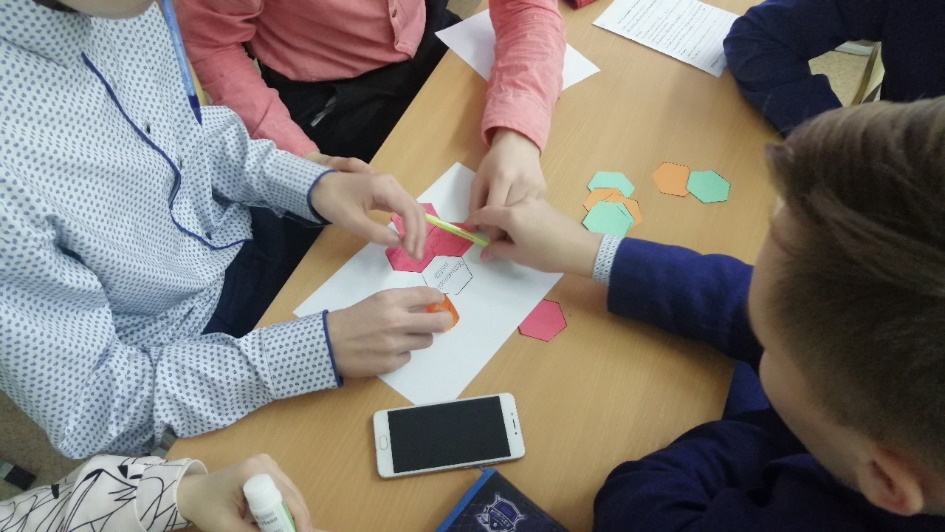 2.	Шестиугольники белого цвета. Ребятам выдаются для заполнения шестиугольники белого цвета, чтобы ученики могли выразить своё мнение по заданной проблеме. Это тот случай, когда ученикам даётся время для углубленного изучения темы, для погружения в проблему.Данное пособие может применяться педагогами в работе с обучающимися 8 - 9 классов с целью профориентационной работы.Час общения. Тема 1.Вид деятельности: внеклассное мероприятие «Осознанный выбор профессии: хочу, могу, надо».Возраст: 15 лет (9 класс)Цель: помочь воспитанникам с выстраиванием индивидуального профессионального маршрута.Задачи:1. Обучающие:  расширить представление подростков о различных профессиях, научить соотносить требования, предъявляемые профессией, со своими индивидуальными качествами.2. Развивающие: развивать у подростков потребность к самоопределению, самореализации, побудить к осознанному выбору профессии, поиску информации о профессиях.3. Воспитательные: воспитать чувства ответственности к осознанному выбору профессии.Планируемый результат:1.Личностные: широкая мотивационная основа: понимают, что полученные в ходе беседы знания, пригодятся в практической деятельности, разрабатывают индивидуальный образовательный (профессиональный) маршрут.2.Метапредметные:- Регулятивные УУД: планируют своё действие в соответствии с поставленной задачей и условиями её реализации, оценивают свою деятельность.- Познавательные УУД: осуществляют поиск необходимой информации, запись выбранной информации, строят рассуждения, осуществляют расширенный поиск информации с использованием ресурсов сети Интернет.- Коммуникативные УУД: формулируют и высказывают собственное мнение, уважая позицию других людей, участвуют в учебном диалоге.                                                                                                                                                                              Оборудование: презентация, раздаточный материал «Лист самооценки «Мой осознанный выбор», компьютеры с выходом в сеть Интернет, шестиугольники разных цветов, фломастеры, клей, листы А4.Технологическая карта мероприятияРаздаточный материалЧас общения. Тема 2.Вид деятельности: внеклассное мероприятие по теме: «Выбор пути».Возраст: 15 лет (9 класс)Цель: помочь воспитанникам с выбором индивидуального профессионального маршрута.Задачи:1. Обучающие: обучать детей поиску информации, связанной с выбором профессии.2. Развивающие: развивать у подростков потребность к самоопределению, самореализации, побудить к осознанному выбору профессии, поиску информации о профессиях.3. Воспитательные: воспитать чувства ответственности к осознанному выбору профессии.Планируемый результат:1.Личностные: широкая мотивационная основа: понимают, что полученные в ходе беседы знания, пригодятся в практической деятельности.2.Метапредметные:- Регулятивные УУД: планируют своё действие в соответствии с поставленной задачей и условиями её реализации, оценивают свою деятельность.- Познавательные УУД: осуществляют поиск необходимой информации, строят рассуждения, осуществляют расширенный поиск информации с использованием ресурсов сети Интернет.- Коммуникативные УУД: формулируют и высказывают собственное мнение, участвуют в учебном диалоге.Технологическая карта мероприятияЧас общения. Тема 3Вид деятельности: экскурсия на предприятие МУП «Водоканал»Возраст: 15 лет (9 класс)Цель: дать учащимся общее представление о современном предприятии МУП «Водоканал».Задачи:- знакомить учащихся с трудом взрослых, с профессиями, связанными с МУП «Водоканал», с техникой и инструментами, которые помогают человеку в труде;
- нацеливать учащихся на выбор различных профессий;
- воспитывать уважение к труду взрослых.Планируемый результат: знакомство со структурой (объектами) предприятия, условиями, спецификой работы, а также миром профессий; встреча со специалистами.	План:1. Подготовка учащихся к экскурсии (подготовительная беседа, возвращение к модели «Типы профессий»).2. Вводная беседа на предприятии.3. Порядок знакомства с производством, наблюдения учащихся.4. Встречи и беседы с производственниками.6. Краткая заключительная беседа.Час общения. Тема 4. Игра «Что? Где? Когда?» (онлайн)Цель: Формирование у учеников представления о многообразии профессий.Задачи:1. Активизировать, закрепить, уточнить и пополнить уже имеющиеся знания учащихся о профессиях.2. Прививать интерес у учащихся к миру профессий.3. Развивать внимание, логическое мышление, быстроту реакции, смекалку.Ход:Организационный момент.Добрый вечер, дорогие друзья! Уже совсем скоро, через несколько минут вас ждут 15 интересных вопросов и игра «Чёрный ящик».Встречаем семейные команды. Регистрируйтесь: Фамилия, класс "+"Разрешите жюри: Якимова О.В. – член жюри. Семейные команды отправляют ответы Ольге Васильевне.Правила игры:За каждый правильный ответ семейные команды (команда сотрудников) получают по 1 баллу. Итоговая оценка определяется путем суммирования баллов, проставленных участнику членом жюри.Время обсуждения и запись ответа – 1,5 минуты (1 мин. – обсуждение, 30 сек. – запись и отправление ответа).Вопросы есть?Игровая деятельность.I этап.вопрос. В каком фильме прозвучала фраза, ставшая «крылатой»: «Есть такая профессия — Родину защищать!»Время….Сдаём ответы. Осталось 30 секунд.Стоп.Правильный ответ: «Офицеры»вопрос. Представитель, какой профессии в послереволюционной России назывался «шкрабом»?Время….Сдаём ответы. Осталось 30 секунд.Стоп.Ответ: учительвопрос. В средневековье представители этой профессии совмещали несколько должностей: банщик, лекарь, парикмахер. Главная их деятельность, помимо стрижки и бритья, состояла в кровопусканиях, к которым в те времена питали большое пристрастие; приставлением кровососных банок в банях. Также они занимались педикюром. Тогда эту нехитрую услугу совмещали с лечением зубов и другими процедурами по уходу за телом. Разделение специальностей произошло в XIX веке. Как в средневековье называли представителей данной профессии? Сдаём ответы. Осталось 30 секунд.Стоп.Ответ: цирюльниквопрос. Кто такой статист?Время….Сдаём ответы. Осталось 30 секунд.Стоп.Ответ: специалист по статистике;вопрос. Кем по профессии был Верещагин, герой фильма «Белое солнце пустыни», исполнивший в фильме песню «Ваше благородие…»? Время….Сдаём ответы. Осталось 30 секунд.Стоп.Ответ: таможенник. вопрос. Как называется ручное сельскохозяйственное орудие в виде загнутого зазубренного ножа для срезания хлебных злаков с корня?Время….Сдаём ответы. Осталось 30 секунд.Стоп.Ответ: серпвопрос. У большинства людей ОН чаще всего ассоциируется со скучным специалистом в нарукавниках и со счетами в руках, который может общаться только посредством цифр.  ОН вынужден заниматься ревизией бухгалтерских книг, документов и отчётности, а также консультационной деятельностью, связанной с наладкой бухгалтерского учёта.  Чтобы соответствовать квалификации, ему следует быть в курсе изменений в законодательстве, разбираться в специфике бизнес-процессов. Кто ОН?Время….Сдаём ответы. Осталось 30 секунд.Стоп.Ответ: Аудиторвопрос. Кто в больнице погружает в глубокий сон пациентов?Время….Сдаём ответы. Осталось 30 секунд.Стоп.Ответ: анестезиологвопрос. Кем был по профессии Вакула в произведении В. Гоголя «Ночь перед Рождеством?»Время….Сдаём ответы. Осталось 30 секунд.Стоп.Ответ: кузнецомвопрос. Этот специалист посещает места, где происходят интересные важные события, анализирует их, даёт оценку ситуациям.  Пишет тексты, сценарии, делает видео- и фотосъёмки. Сотрудничает с местной администрацией, полицией и другими службами. Местом работы могут быть телевидение, радио, любое периодическое издание и т.д.. Кто он?Время….Сдаём ответы. Осталось 30 секунд.Стоп.Ответ: журналиствопрос. Как называется основная профессия Максима Галкина?Время….Сдаём ответы. Осталось 30 секунд.Стоп.Ответ: пародиствопрос. Специалист по технологии соединения деталей конструкции путем их местного сплавления. О ком идёт речь?Сдаём ответы. Осталось 30 секунд.Стоп.Ответ: сварщик.13 вопрос.  Какая из перечисленных ниже профессий не существует:                                                                                               а) переворачиватели пингвинов;б) профессиональный ныряльщик со скал;в) шоколадный инженер;г) продавец слёз;д) дизайнер спичечного коробка;е) менеджер экзотического острова?Время.                                                                                                                                                                                                                   Сдаём ответы. Осталось 30 секунд.                                                                                                                                                                     Стоп.                                                                                                                                                                                                                   Ответ: (Д) дизайнер спичечного коробка.вопрос. Кем по профессии были сёстры – злодейки из «Сказки о царе Салтане» А.С. Пушкина?Время….Сдаём ответы. Осталось 30 секунд.Стоп.Ответ: ткачиха, поварихавопрос. Один известный писатель сказал: «Человек должен трудиться, работать в поте лица, кто бы он ни был, и в этом одном заключается смысл и …. его жизни, его счастье, его восторги». Что он имел в виду (назови пропущенное слово)?Время….Сдаём ответы. Осталось 30 секунд.Ответ: цель (А.П. Чехов)II этап. Игра «Чёрный ящик» (фото).  - Угадайте, что лежит в чёрном ящике.Правила игры: вам будет предложено 3 подсказки. Если угадывайте с 1-й, получаете 3 балла, со второй - 2 балла. С третьей – 1 балл. Ответ можно дать только один раз!! После каждой подсказки даётся 30 секунд на обсуждение и 15 секунд на запись ответа. Вопросы есть?  Ответ можно дать только один раз!!Подсказка 1 (3 балла): Доспех, получивший широкое распространение как в Европе, так и в Азии благодаря простой технологии изготовления.Время на обсуждение: 30 минутКто готов дать ответ? Отправляем!Подсказка 2 (2 балла): Для его изготовления требовалось только несколько килограммов железа, устройство для вытяжки проволоки и терпение для однообразной работы.Время на обсуждение: 30 минутКто готов дать ответ? Отправляем!Подсказка 3 (1 балл): Металлическая сеть для защиты от поражения холодным оружием. После изготовления такой доспех мог служить практически вечно — при его повреждении было достаточно залатать его пригоршней новых колец.Время на обсуждение: 30 минутКто готов дать ответ? Отправляем!Правильный ответ: кольчуга.Подведение итогов игры. Слово жюри.Критерии Показатели Тестирование (анкетирование) по профориентации75-100% выпускников, определившихся с выбором профессииВключение родителей в образовательную деятельностьУчастие в интеллектуальной игре «Что? Где? Когда?» по теме «В мире профессий» между семейными командами обучающихся старшей школыОбобщение опыта по направлению «Профориентация».Создано методическое пособиеЭтапЦельМетоды\приёмыДеятельностьДеятельностьРезультатЭтапЦельМетоды\приёмыпедагогаучащихсяРезультат1. Организац.момент- создание эмоционального настроя;СловесныйВступительное слово учителя Личностные2. Актуализация знаний обучающихся с выходом на постановку проблемы, цели занятия.- вызов устойчивого интереса к обсуждаемой теме;- развитие мотивации к познавательной деятельности - актуализация знаний по данной теме;Технология деятельностного метода (ученик не получает знания в готовом виде, а добывает их сам в процессе собственной учебно-познавательной деятельности)Словесный(рассказываю притчу под музыку)Наглядный(презентация, слайд 1)Шестиугольный метод обучения через групповое взаимодействие(каждая группа получает 12-16 шестиугольников. Каждая из шестиугольных карточек — представляет собой формализованное знание по определённому аспекту обсуждаемой темы. Ребята обсуждают: «Что такое осознанный выбор, из чего он состоит?». Подписывают шестиугольники. Каждый из них соединяется с другим, благодаря определённым понятийным связям)Послушайте притчу, вдумайтесь в смысл и определите тему нашего разговора (слайд 2)«Когда-то давно один мудрый путешественник, странствовавший по разным землям, шел мимо чистого поля по направлению к храму. В поле он увидел трех работающих людей. В этой земле мудрец еще ни с кем не встречался, и ему захотелось поговорить с этими людьми. Он приблизился к трем работникам и, желая предложить свою помощь, обратился к тому, который выглядел самым уставшим и, как показалось ему, недовольным и даже озлобленным. - Что вы тут делаете?  - задал вопрос мудрец. Первый работник, весь перепачканный и уставший, с нескрываемой злобой в голосе ответил: -Что, не видишь, камни ворочаю. Такой ответ удивил и расстроил его, и тогда он обратился ко второму работнику с тем же вопросом. Второй работник на мгновение отвлекся от своей работы и безучастно сказал: - Не видишь разве? Деньги зарабатываю! Путешественник почему-то был не удовлетворен и таким ответом, а ведь он, напомню, был мудрым человеком. Тогда он подошел к третьему работнику, чтобы задать все тот же вопрос. Третий работник остановился, улыбнулся,отложил в сторону свой незамысловатый инструмент, отряхнул руки, поклонился мудрецу и, подняв глаза к небу, тихо сказал: - Я здесь строю дорогу к   храму».- Как считаете, какой из трёх ответов понравился мудрецу? Почему? (Третий работник выполнял работу осознанно, она приносила ему удовольствие)- Когда человек получает удовольствие от работы?- О чём будем говорить?- Сформулируйте тему классного часа?           («Осознанный выбор профессии»)Слайд 4- Объединитесь, пожалуйста, в группы по 6 человек, кто с кем желает. Возьмите в руки шестиугольник с надписью «Осознанный выбор», положите его в центр.Подумайте, что значит осознанный выбор, каковы его составляющие компоненты. Возьмите чистые, незаполненные шестиугольники. Допишите на каждой карточке по одному компоненту. Обратите внимание, что все они разного цвета. Шестиугольники одного цвета объединяются единой мыслью. Соедините шестиугольники в одно целое и получите формулу осознанного выбора.(Если затрудняетесь, используйте шестиугольники белого цвета, на работу 2 минуты)Группы высказывают своё мнение. Сталкиваются с трудностью: недостаточно знаний, не все шестиугольники заполнены, не знают, как применить цветные карточки и т.д.- Почему у групп разные ответы?- Какой возникает вопрос?- Как вы думаете, какова цель классного часа?(узнать, что такое осознанный выбор, из чего он состоит). Слушают, осмысливаютВступают в диалогФормулируют тему;Работают в группеУчащиеся вступают в диалог с одноклассниками;Учащиеся формулируют затрудненияКоммуникативные(умение слушать и слышать, учет разных мнений)Личностные: -самоопределение к познавательной деятельности;Коммуникативные:- разрешать проблемы, организовывать коллективную деятельность, принимать решенияРегулятивные:– принимать учебную задачу и следовать инструкции;Познавательные:– уметь выделить и сформулировать познавательную цель;3. Работа по теме. - организация самостоятельной деятельности по выработке выполнения поставленной задачи.- организация самостоятельной деятельности по приобретению необходимых знаний - поиск информации в сети-интернет.- поиск информации в сети-интернет.Наглядный (карточки со словами)Наглядный(презентация, слайд 2)Наглядный(распечатка табеля успеваемости)ПрактическийНаглядный(презентация, слайд 3)Деятельностный методСлайд 4- Что значит «осознанный»?- Проверим ваши догадки (Слайд 6)- Чем будете руководствоваться при выборе профессии?(Совместно, с помощью обсуждения, выделяем 3 слова:1.Интересна и привлекательна для Вас; ХОЧУ2.Соответствует Вашим способностям; МОГУ3.Пользуется спросом на рынке труда; НАДО)(Карточки со словами вывешиваю на доску)ХОЧУ. Важно не ошибиться в выборе пути. От него зависит многое: материальный достаток, круг общения, счастье в жизни. Предлагаю из списка выбрать названия 3 профессий, которые вам понравились:У каждого на парте лежит лист самооценки с заголовком «Мой осознанный выбор». Напротив слова «ХОЧУ» запишите выбранные названия профессий (Приложение 1).- Кто желает озвучить записанное?МОГУ.  - Как понимаете смысл данного слова?(Это всё то, что по силам, по способностям). Необходимо обладать набором профессионально важных для этой работы качеств: интеллектуальных, физических, психологических.Нужно понимать требования, которые предъявляет выбираемая тобой профессия. Многие из вас планируют после 9 класса поступить в колледж. Все вы прекрасно знаете, что при поступлении обращают внимание на средний балл аттестата. На партах у каждого лежит распечатка табеля успеваемости. Вам было задано домашнее задание – подсчитать средний балл.- Запишите свой средний балл в лист самооценки.Сравните свой средний балл и требуемый для поступления (каждый год он меняется). Исходя из среднего балла, напротив слова «МОГУ» напишите названия только тех выбранных профессий, которые вы можете себе позволить.- Давайте посмотрим соответствуют ли ваши способности выбранной профессии. У кого полное соответствие? У кого частичное? (зачитывают. Например, я ХОЧУ быть парикмахером, учителем, воспитателем. МОГУ быть парикмахером).- Также при выборе профессии, находясь на ступеньке «МОГУ», важно осознавать не только свои интеллектуальные способности, но и физические, психологические. Каждая профессия предъявляет определённые требования – личные качества, которыми должен обладать человек.- Предлагаю каждому более подробно ознакомиться с требованиями к выбранной профессии, обратите внимание на плюсы и минусы данной профессии.https://www.abitura.pro/directory/professions/pilothttps://atlas100.ru/catalog/ (для тех, кто выбрал из списка «новые» профессии (будущего), выделены красным цветом)- Заполните строчку «Требуемые личные качества» - Проанализируйте, соответствуют ли ваши личные качества требуемым.          - У кого соответствует?     НАДО. - Что значит надо? (Профессия должна пользоваться спросом на рынке труда). Важно понимать, насколько реально найти работу по выбранной тобой профессии. Знать, где можно получить интересующую тебя специальность. Изучите на сайте спрос выбранной профессии на рынке труда: https://trudvsem.ru/vacancy/searchПоставьте «+» или «-«  напротив  слова  «НАДО» в листе «Мой осознанный выбор».В данном листе осталась незаполненной строчка «Где учиться?». Её заполните дома, продолжив работу на сайте, после 9 класса это будут средне специальные учреждения, после 11, в основном, высшие.Мы с вами рассмотрели три составляющих осознанного выбора профессии. Проанализируйте данные листа самооценки и запишите вывод.Участвуют в диалогеУчащиеся самостоятельно выполняют данную работуЗаполняют «Лист самооценки»Учащиеся отвечают на вопрос, высказывают свое мнениеУченики вносят средний балл в лист самооценки «Осознанный выбор профессии».Заполняют лист самооценкиАнализируютВступают в диалог, зачитывают ответыИзучают информацию в сети-интернет, заполняют лист самооценкиАнализируютОтвечают на вопросИзучаютОцениваютЗаписывают вывод: «Мне подходит профессия…»ЛичностныеКоммуникативныеРегулятивные:– принимать учебную задачу и следовать инструкции;ЛичностныеКоммуникативныеРегулятивныеМежпредметные связиПознавательные:- работа с таблицейРегулятивныеПознавательные:- работа с источником информацииРегулятивныеКоммуникативныеПознавательныеРегулятивныеЛичностные4. Обобщение. Работа в группах.- создание условий для целостного осмысления, обобщения полученной информацииШестиугольный метод обучения Деятельностный метод- Объединитесь в первоначально созданные группы. Обратимся снова к составленным вами формулам «Осознанного выбора профессии». Дополните свою формулу. Измените, если надо. Обратите внимание, что на партах у вас лежат шестиугольники трёх цветов. Напоминаю, что шестиугольники одного цвета объединяются единой мыслью. Подпишите их. Соедините в одно целое и приклейте на лист.Выступление групп.Осуществление коррекции.Обсуждают, составляют,приклеивают шестиугольники на лист, добавляя надписи.Коммуникативные:- выражать собственное мнение;- договариваться, приходить к общему решениюРегулятивные:- умение переработать и представить информацию.5. Подведение итогов (рефлексия).- создание условий для рефлексии- Какую ставили цель? Достигнута ли она?- Какую пользу для себя приобрели в ходе классного часа?Выбор профессии - это очень важное событие в жизни каждого человека. Но какую бы профессию вы ни выбрали, вам всегда пригодятся знания, полученные в школе. Поэтому постарайтесь уже сейчас определить область ваших интересов, больше читайте, набирайтесь опыта и знаний. рефлексируютМетапредметные (регулятивные) – рефлексия деятельностиЛист самооценки «Мой осознанный выбор»ХОЧУ (запиши названия трёх профессий): ____________________________________________________________________________________________________МОГУ:Средний балл аттестата: _________________    Выпиши из выбранный названий профессий только те, которые    соответствуют среднему баллу.  ____________________________________________________________________________________________________Требуемые личные качества: ____________________________________________________________________________________________________________________________НАДО:Спрос на рынке труда (поставьте «+» или «-«): _________________Где учиться? _________________________________________________________________________________________________________________________________________________________ВЫВОД: Мне подходит профессия ___________________Лист самооценки «Мой осознанный выбор»  ХОЧУ (запиши названия трёх профессий): ____________________________________________________________________________________________________  МОГУ: Средний балл аттестата: _________________    Выпиши из выбранный названий профессий только те, которые    соответствуют среднему баллу.  ____________________________________________________________________________________________________Требуемые личные качества: ____________________________________________________________________________________________________________________________  НАДО: Спрос на рынке труда (поставьте «+» или «-«): _________________ Где учиться? __________________________________________________________________________________________________________________________________________________________ВЫВОД: Мне подходит профессия __________________ЭтапЦельМетоды\приёмыДеятельностьДеятельностьРезультатЭтапЦельМетоды\приёмыпедагогаучащихсяРезультат1. Организац.момент- создание эмоционального настроя;СловесныйВступительное слово учителя - Дорогие ребята, этот учебный год особенный для вас - получением аттестата. Для кого-то этот документ станет билетом в самостоятельную жизнь. Сегодня у нас состоится важный разговор.Регулятивные (самоопределение к деятельности)2. Актуализация знаний обучающихся с выходом на постановку проблемы, цели занятия.- актуализация знаний по данной теме;- вызов устойчивого интереса к обсуждаемой теме;- развитие мотивации к познавательной деятельности.Словесный(читаю притчу)НаглядныйПослушайте притчу, вдумайтесь в смысл и определите тему классного часа.«В поисках ответа на вопрос, как жить, куда податься, чем заниматься, юноша обратился к одному старцу: "Скажи, добрый человек, как мне жить? Плыть ли против течения, борясь и побеждая? Или по течению, растворяясь в потоке мира?"  Старец ответил: "Суть заключается в том, чтобы плыть не по течению и не против, а туда, куда тебе нужно. В этом мудрость и разум твой должен быть твоим рулем, а душа – парусом".- Как понимаете смысл? - О чём будем сегодня говорить? (о выборе пути)- С чем связан ваш жизненный путь после окончания школы? (с выбором профессии)- Как вы думаете, какова цель классного часа?- Ребята, предлагаю посмотреть фрагмент видео (интервью девятиклассника со своим тренером по баскетболу) и уточнить цель.- Что сказал тренер о выборе пути?(сначала нужно понять к чему «лежит душа», а потом и предназначение).- Уточните цель. Зачем вам это надо?Учащиеся вступают в диалог с учителем, одноклассникамиСмотрят видеоПознавательные:– уметь выделить и сформулировать познавательную цель;Коммуникативные(умение слушать и слышать, учет разных мнений)Личностные (самоопределение к познавательной деятельности)3. Работа по теме. - организация самостоятельной деятельности по выработке выполнения учебной задачи.- поиск информации в сети-интернет.Шестиугольный метод обученияАнкетирование- Как понимаете значение слова профессия?- Найдите в словаре лексическое значение слова.                                                         (зачитывают)- В мире существует около 55 тыс. профессий. Ваша задача на выборе профессии заключается в том, чтобы понять «к чему лежит душа», профессия должна быть интересна и привлекательна для вас.Все профессии условно можно разделить на 5 типов.- Кто может их назвать?Посмотрите видео, определите типы профессий: https://www.youtube.com/watch?v=a2qsRDEnqQY- Объединитесь, пожалуйста, в группы по 6 человек, кто с кем желает. Возьмите в руки шестиугольник с надписью «Выбор професси», положите его в центр.Возьмите чистые, незаполненные шестиугольники. Допишите на каждой карточке по одному компоненту. Обратите внимание, что все они разного цвета (5 цветов). Шестиугольники одного цвета объединяются единой мыслью. Соедините шестиугольники в одно целое.Подберите как можно больше примеров профессий определенного типа.Проверка. Выступление групп.Таким образом, вы получили своего рода модель «Выбор профессии», на которую можно дополнять…- Сейчас предлагаю пройти анкетирование, которое поможет определить тип профессии предпочтительный для вас:1.Новогодняя ночь для тебя - лучшее время, чтобы:а) выспаться; б) посмотреть телевизор вместе с семьей; в) оказаться в кругу друзей. 2. Из трех подарков ты предпочёл(чла) бы:а) удочку(набор для вышивания);б) коньки и лыжи; в) турпутевку или билет на интересное представление.4. Если бы ты оказался(лась) в одиночестве на острове или  в лесу, то: а) почувствовал(а) бы полную свободу;б) занялся(ась) бы поиском выхода или каким-нибудь делом;  в) ощутил бы тоску, неприкаянность, страх. 5. В своё свободное время ты любишь: а) читать, посещать библиотеку, шахматную секцию, зоопарк, лес, ловить рыбу, мечтать; б) рисовать, читать, заниматься спортом, музыкой, шитьём или вязанием, ходить в походы, разговаривать по телефону, смотреть телевизор; в) заниматься спортом, танцами, играть в ансамбле, петь в хоре, участвовать в спектаклях и концертах, путешествовать с друзьями, ходить с компанией в кино.Подсчитайте количество баллов.«а)» - 1 балл, «б)» -2 балла, «в)» -3 баллаот 5 до 8 баллов - советуем подумать о профессии, где вам не придётся общаться с большим числом людей (продавец, учитель, журналист и психолог в данном случае не очень подходят). Зато исследовательская деятельность или работа в охотсообществе, лесничестве, зверопитомнике или на собственной ферме, специальность программиста, слесаря или токаря, профессия бухгалтера, оператора ЭВМ вполне будут приемлемы для вас, поскольку ваши ответы показывают, что вы цените тишину, не любите шумных, незнакомых компаний. Вы чуть-чуть стеснительны и замкнуты, встречи с незнакомыми людьми вам доставляют беспокойство. от 8 до 12 очков, то считайте - вам крупно повезло. Вы относитесь к людям, которым не страшно одиночество и которые прекрасно чувствуют себя в любой компании. Вы не боитесь новых знакомств и спокойно обходитесь без общения длительное время. Выбор профессии здесь практически не ограничен!от 12 до 15 очков - задумайтесь над выбором: стоит ли вам, человеку общительному, легко вступающему в контакт, отказываться от возможности иметь интересную профессию менеджера, агента по рекламе, коммерческого директора, продавца, дилера, учителя, брокера или тренера? В вас огромный потенциал энергии и сил, которых хватит для работы с большой аудиторией и коллективом коллег. Вам будет тесно в маленькой лаборатории или у конвейера, охотничьем хозяйстве  или мастерской. - Ребята, я хочу вас познакомить с сайтом «Образование и карьера»: https://eduonline.expoperm.ru/, где можно пройти тестирование «Кем стать?!» и узнать, где можно учиться. Также на данном сайте проводятся онлайн-консультации. Зайдите по ссылке на данный сайт. Всё ли понятно?Домашнее задание: пройти тестированиеУчащиеся работают со словарём, выполняют данную работуСмотрят видео до 3-й минуты.Учащиеся работают в группах, высказывают свое мнениеПодписывают шестиугольникиСоотносят,вступают в диалог, зачитывают ответы по желаниюИзучают информацию в сети-интернет, анализируютРегулятивные:– принимать учебную задачу и следовать инструкции;Познавательные:- работа с информациейПознавательные:- работа с источником информации4. Обобщение. - создание условий для целостного осмысления, обобщения полученной информации- Как понимаете смысл выражения: «Найти себя»? (значит понять свое призвание, назначение, определить свои интересы, склонности). - Как вы думаете, можно ли сделать это быстро, допустим? Действительно, поиски себя – это длительный процесс. Однако в какой-то момент приходится делать выбор.Отвечают, аргументируют5. Подведение итогов (рефлексия).- создание условий для рефлексии- Был ли полезен классный час? Если был полезен, то чем?рефлексируютМетапредметные – рефлексия деятельности